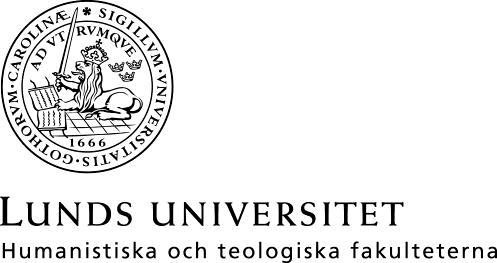 Språk- och litteraturcentrum  
Filmvetensk ap   	Kurslitteratur för FIVK01 Filmvetenskap, kandidatkurs 1–30 hp,   	vt 2021 (Fastställd i Sektionsstyrelse 2, SOL-Centrum, 8 dec 2020)   Gerstner, David A. & Staiger, Janet (red.) (2003). Authorship and Film. New  
York: Routledge (308 s.)  Grant, Barry Keith (red.) (2008). Auteurs and Authorship: A Film Reader.  
Malden, Mass.: Blackwell Pub. (322 s.)  Skakov, Nariman (2012). The Cinema of Tarkovsky: Labyrinths of Space and  
Time. London: I.B. Tauris (262 s.)  Tarkovskij, Andrej (2009). Den förseglade tiden: Reflektioner kring filmkonstens  etiska och estetiska grunder. Umeå: Atrium (256 s.)  Egenvald litteratur motsvarande åtminstone 150 sidor tillkommer.  Resurslitteratur:  Gocsik, Karen, Barsam, Richard & Monahan, Dave (2013 eller senare), Writing  about Movies, tredje upplagan. New York & London: Norton   Hayward, Susan (2006 eller senare), Cinema Studies: The Key Concepts, London:  Routledge. Tillgänglig via LUBSearch.   Kuhn, Annette & Westwell, Guy (2012), A Dictionary of Film Studies. Oxford:  Oxford University Press. Tillgänglig via LUBSearch.   The Routledge Encyclopedia of Film Theory (2014), Branigan, Edward &  
Buckland, Warren. London & New York: Routledge. Tillgänglig via LUBSearch.   